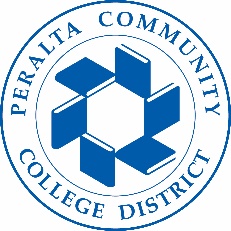 Office of Academic AffairsAB 705: MathMay 22, 2018AgendaAB705: language and guidelines:Campus discussions on AB705 to date:Math pathways at each college:District-w   ide coordination:Next Steps: